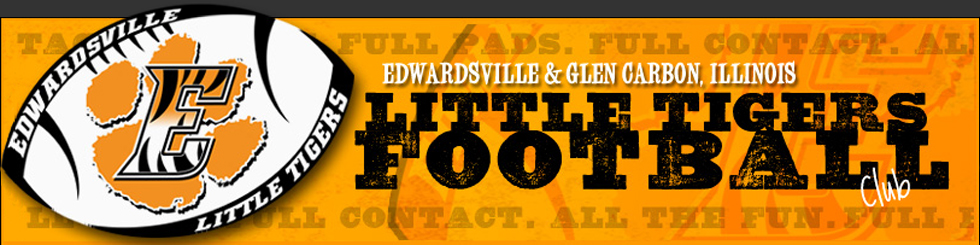 EDWARDSVILLE LITTLE TIGER FOOTBALL CLUB SCHOLARSHIP APPLICATION 2023 These scholarships are to help those who are under financial hardship.  There will be a limited number of scholarships available. The Officers of the LTF Board will decide who receives the scholarships. The deadline to apply for scholarships is June 30, 2023. □ Full Football/Cheer Scholarship ($180) 		□ 50% Football/Cheer Scholarship ($90) Please complete the following information : Why does your youth want to play football or cheerleading? (While not required, consider attaching a statement from the child describing why he or she wants to play football or cheerleading). Please describe the financial hardship that makes your situation a good candidate for a scholarship: First Name of Parent:____________________ Last Name:__________________________ Child’s Name(s)__________________________________________________________________ Street Address__________________________________________________________________ City:_____________________________________ State_________ Zip_______________ Email Address:_________________________________________________________________ Home Phone:_________________________ Cell Phone:__________________________ Annual Income: _______________________ Number in household: _________________ Please note: Prior year scholarship recipients are not automatically approved for the 2023 season. Scholarships will be awarded based on need, income, and the number of scholarship applications received. All applicants are not guaranteed a scholarship. YOU MUST INCLUDE A COPY OF YOUR 2022 TAX RETURN OR PROOF OF TOTAL INCOME WITH THIS APPLICATION. SCHOLARSHIP APPLICANTS MUST PAY FOR THE MANDATORY FUNDRAISER.